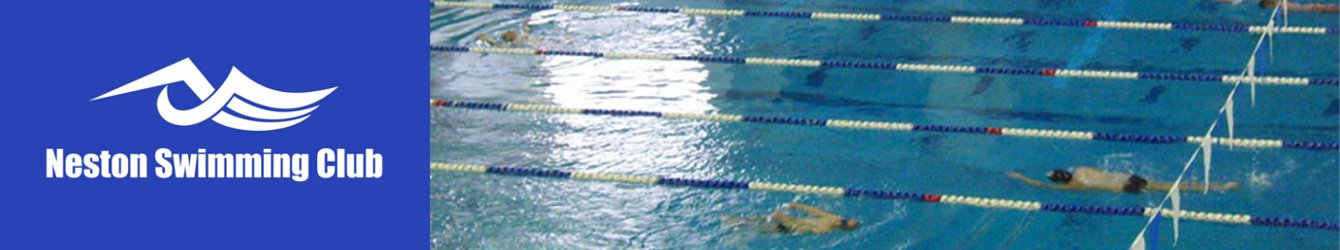 15th October 2019NESTON SWIMMING CLUB (“the CLUB”)ANNUAL GENERAL MEETINGWednesday 20th November 2019 at 7.45pmCommunity Room, Neston Recreation CentreTo all members of Neston Swimming Club (“the Club”).The purpose of the meeting is to:Receive the reports of the Chairman, the Coaching team, and the Club Treasurer;To consider the appointment of an Independent Examiner for the next year;To elect the Officers and other members of the Committee;To consider and adopt the proposed new Club Constitution;To decide on any resolutions that have been submitted to the Club Secretary;To discuss any other business notified to the Club Secretary.Nominations for the Officers and other members of the Committee should be made on the Nomination forms provided and must be received by the Club Secretary by no later than Midnight on Wednesday 30th October 2019. The officers of the Committee are Chairman, Secretary, Treasurer and Membership Secretary. Four other Club members can also be nominated.Any resolutions or other general proposals to be proposed or considered at the Annual General Meeting must be received by the Club Secretary by no later than Midnight on Wednesday 30th October 2019.By Order of the Club CommitteeMike SchofieldSecretary